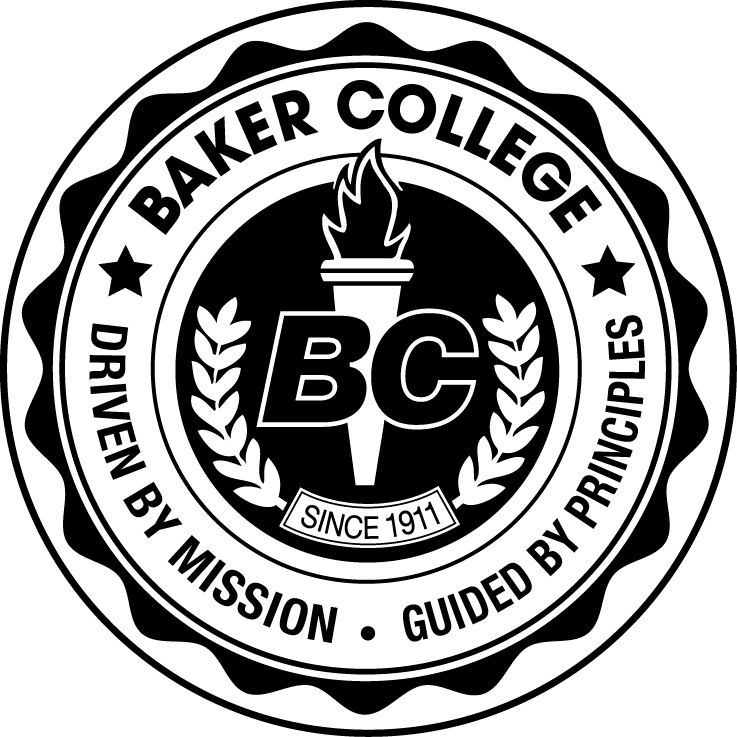 ARTICULATION COMPETENCY RECORDBaker CollegeAG 111: Agribusiness ITeacher signature 							                    	        Please check below each skill the student has mastered with a minimum of 80 percent accuracy.TaskTaskSatisfactoryUnsatisfactory1.Explore agribusiness principles 1a: Differentiate between types of agribusinesses1b: Describe the skill set necessary to start and run an  agribusiness1c: Discuss the principles of entrepreneurship as they relate to agribusiness 1d: Define common agribusiness terms 2.Examine accounting principles2a: Explain the purpose of record keeping2b: Explain how working capital is used 2c: Identify the impact of various accounting transactions on the financial statements 2d: Discuss how economic events trigger accounting transactions2e:  Identify cash management principles 2f: Interpret financial statementsi. profit/loss (Income statement)ii. Balance Sheet3.Examine budget concepts related to agribusiness3a: Utilize accounting principles to complete a budget              3b: Discuss how budgeting is completed and why it’s important 